Приложение №1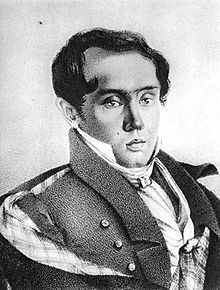 	                       Евгений Абрамович Баратынский